муниципальное бюджетное дошкольное образовательное учреждение«Детский сад№13»Педагогический совет«Совершенствование деятельности ДОУпо художественно-эстетическому развитию дошкольников»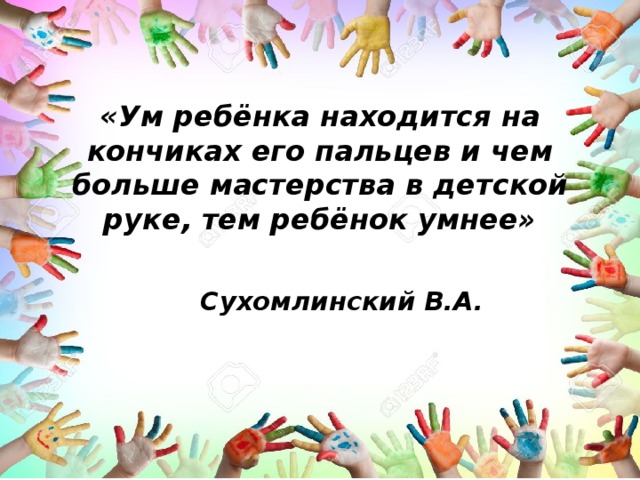 Педсовет №3Тема: «Совершенствование деятельности ДОУпо художественно-эстетическому развитию дошкольников»Дата проведения: 15.02.2018г.Цель: Совершенствовать работу в ДОУ по художественно-эстетическому воспитанию в соответствии с ФГОС ДОЗадачи:1.Выявить и проанализировать эффективность используемых форм и методов художественно-эстетического развития детей дошкольного возраста в ДОУ 2.Познакомиться с инновационными формами художественно-эстетического развития дошкольников.3. Расширить знания педагогов и привлечь внимание к работе с детьми по художественно – эстетическому развитию.Форма организации: педагогический пробегПодготовка к педсовету:Изучение научно - методической литературы по данной проблеме.        Проведение тематического контроля «Художественно – эстетическое развитие детей».Проведение смотра  уголков художественного творчества.Повестка дня:Сообщение «Художественно-эстетическое развитие дошкольников»старший воспитатель.Выполнение рекомендаций предыдущего педагогического совета.Сообщение. Старший воспитательИтоги тематического контроля «Художественно – эстетическое развитие детей». (Справка )Педагогический пробег. Художественно-эстетическое развитие детей дошкольного возраста. Проект решения.Ход педагогического советаВедущий. Уважаемые коллеги! Мы собрались, чтобы обсудить актуальные вопросы художественно-эстетического воспитания дошкольников.    Нам предстоит путешествие по станциям. Чтобы отправиться в путешествие, нам нужно разделиться на два поезда. Каждому поезду нужно придумать творческое название и придумать девиз, в названии которого должен быть глагол по художественно – эстетическому развитию (рисовать, петь, читать, раскрашивать, танцевать, изображать…)СТАНЦИЯ АКТУАЛЬНАЯОдна из отличительных особенностей дошкольника – способность эмоционально реагировать на окружающий мир людей, предметов, явлений и, что важно для нас, произведений искусства.Традиционно художественно-эстетическое развитие рассматривалось как средство формирования выразительности речи дошкольников, активизации их поэтического и музыкального слуха.
Однако в последнее время в этой области решается более широкий круг задач:
— развитие творческого потенциала ребенка;
— развитие образного, ассоциативного мышления;
— развитие самостоятельности и творческой активности.В соответствии с ФГОС дошкольного образования художественно-эстетическое развитие предполагает:
— развитие предпосылок ценностно-смыслового восприятия и понимания произведений искусства (словесного, музыкального, изобразительного), мира природы;
— становление эстетического отношения к окружающему миру;
— формирование элементарных представлений о видах искусства;
— восприятие музыки, художественной литературы, фольклора;
— стимулирование сопереживания персонажам художественных произведений;
— реализацию самостоятельной творческой деятельности детей (изобразительной, конструктивно-модельной, музыкальной и др.).Художественно-эстетическое развитие детей дошкольного возраста включает:
1) опыт эмоционально-нравственного отношения ребенка к окружающей действительности, воплощенный в музыке, изобразительном искусстве и художественных произведениях;
2) опыт художественно-творческой деятельности.Формирование общей культуры личности происходит в процессе художественно-эстетической деятельности.
Художественно-эстетическая деятельность – деятельность, возникающая у ребенка под влиянием литературного, музыкального произведения или произведения изобразительного искусства.В связи с этим, особое внимание следует обратить на такое понятие, как «восприятие». Это психический процесс осознанного, личностного, эмоционального постижения и осмысления произведения искусства. Ребенок по-своему воспринимает художественные образы, обогащает их собственным воображением, соотносит со своим личным опытом.
Одна из главных задач педагога в этом направлении — развитие эмоциональной отзывчивости. Через сопереживание, соучастие, «вхождение в образ» происходит формирование основ художественно-эстетической культуры личности дошкольника.Содержание образовательной области «Художественно-эстетическое развитие» включает, в том числе, знания и умения в изобразительной, конструктивно-модельной, музыкальной деятельности. Ребенок, в соответствии со своими возрастными возможностями и особенностями, должен знать сказки, песни, стихотворения; уметь танцевать, конструировать, рисовать.В ДОУ дети получают знания об искусстве, знакомятся с его различными видами: литературой, музыкой, графикой, живописью, скульптурой,  декоративно-прикладным творчеством, театром.Целью работы нашего ДОУ - создание условий, способствующих эстетическому развитию ребенка путем использования различных видов искусства во всех видах деятельности.СТАНЦИЯ ИЗОБРАЗИТЕЛЬНАЯ     В процессе рисования, лепки ребенок радуется красивому изображению, которое создал сам, или огорчается, если что-то не получается. Но самое главное: создавая изображение, ребенок приобретает различные знания; уточняются и углубляются его представления об окружающем, он начинает осмысливать качества предметов, запоминать их характерные особенности и детали, овладевает изобразительными навыками и умениями, учится осознанно их использовать. Занятия рисованием и другими видами художественной деятельности создают основу для полноценного содержательного общения детей между собой и со взрослыми, выполняют терапевтическую функцию, отвлекая детей от грустных, печальных событий, снимают нервное напряжение, страхи, вызывают радостное, приподнятое настроение, обеспечивают эмоционально положительное состояние. Поэтому так важно широко включать в педагогический процесс разнообразные занятия художественной, творческой деятельностью. Здесь каждый ребенок, может наиболее полно проявить себя без какого бы то ни было давления со стороны взрослого. Руководство изобразительной деятельностью требует от воспитателя знания того, что представляет собой творчество вообще, и особенно детское, знания его специфики, умения тонко, тактично, поддерживая инициативу и самостоятельность ребенка, способствовать овладению необходимыми навыками и развитию творческого потенциала.  СТАНЦИЯ ВЕСЁЛОГО ВООБРАЖЕНИЯ  И сейчас я вам предлагаю пробудить свой творческий потенциал и побыть немножко детьми. Вы должны придумать несуществующее животное, нарисовать, а другая команда должна угадать этого животного.Упражнение на развитие воображения Фантастические гипотезы «Если бы… »Инструкция: В основе упражнения очень простое и давно известное выражение «Если бы… », именно это словосочетание запускает у нас свободное фантазирование. Если бы у вас было дерево, на котором растут деньги, то…- Если бы вы поймали золотую рыбку, то …- Если бы все люди стали бессмертными, то…- Если бы у вас был клон который бы выполнял все ваши команды, то…- Если бы слоны умели летать, то…- Если бы я могла летать…- Если бы я понимала язык животных и растений…- Если бы люди сразу (в ту же минуту) получали за свои дела… - Если бы червяки мигрировали как птицы…Если бы пропало слово “если”…«Если б мишки были пчелами… »«Кабы не было зимы, в городах и селах… »СТАНЦИЯ «МОЗГОВОЙ ШТУРМ»Вопросы задаются одновременно двум командам, та, что первой даст ответ, получает оценочную фишку.Назовите материалы, используемые на занятиях по изобразительной деятельности.(Простые и цветные карандаши, ластик, восковые мелки, тушь, кисти разных размеров, гуашь, акварельные краски.)Назовите три главных цвета, и докажите, почему они главные. (Красный, желтый и синий. При их смешивании образуются все цвета светового спектра.)Назовите цвета, составляющие цветовой круг. (Красный, оранжевый, желтый, зеленый, голубой, синий, фиолетовый.)Назовите виды традиционного и нетрадиционного рисования. (К первому виду относится рисование, предметное и сюжетное, красками, цветными карандашами; нетрадиционные виды рисования отличаются необычными приемами работы и сочетанием разных художественных материалов: рисование нитками, руками и пальцами, монотипия предметная, кляксография обычная, кляксография с трубочкой, свеча в сочетании с акварелью, картофельные штампы, набрызг, яичная скорлупа.)Что такое живопись?(Изображение окружающей жизни красками, передача своих чувств с помощью цвета.)Назовите основные средства выразительности живописи. (Цвет, колорит, техника исполнения, законы воздушной и линейной перспективы.)Что такое графика? (Искусство рисования тоном, пятном и линией.Графикой называют рисунки сделанные карандашом, тушью, а также гравюры.)Назовите средства выразительности графического изображения. (Линия, штрих, тон.)Назовите способы лепки. (Пластический и конструктивный.)Назовите основные приемы, используемые на занятиях лепкой. (Выкатывание, сплющивание, вытягивание, прищипывание, примазывание.)Назовите основные способы украшения вылепленных изделий. (Налеп, углубленный рельеф при помощи стеки.)СТАНЦИЯ «УГАДАЙ-КА»Решение кроссворда по теме «Народно-прикладное искусство в работе с детьми». Заполнив горизонтальные строки кроссворда, в выделенных вы сможете прочитать название русского праздника – торга (ярмарки), на котором все посетители от мала до велика считали своим долгом посвистеть в глиняную свистульку или берестяную дудку.Гжель всем нравится своим цветом. Какой он? (Синий.)Основной материал, из которого изготавливают изделия в селе Полховский Майдан.(Дерево.)Материал, из которого изготавливают дымковскую игрушку. (Глина.)Название промысла, для которого характерно изготовление подносов. (Жостово.)Благодаря этому цвету хохлому часто называют так. (Золотая.)Обобщающее слово, которым можно назвать изделия мастеров Дымково Филимоново, Каргополья. (Игрушка.)Профессия мастеров, чьими руками изготовлялись глиняные расписные игрушки в одном из главных культурных центров русского Севера в Каргополье. (Гончар.)Поскольку изделия малой декоративной пластики (изделия дымковских каргопольских, филимоновских мастеров) являются объемными, то к какому виду пространственных искусств из можно отнести? (Скульптура.)Предмет домашней утвари, которым особенно прославились Городецкие мастера.(Прялка.)Итак, ярмарка эта называется свистуньей.СТАНЦИЯ «НАБЛЮДАЙ-КА»Первая команда. Как называют художника, отдающего предпочтение изображению моря? Животных? (маринист, анималист,). Выберите из представленных репродукций  В.М. Васнецова и из репродукций репродукции его картин («Аленушка», «Богатыри», «Иван-царевич и серый волк»).. Выберите из представленных репродукций картины, написанные в холодных тонах.. Перечислите все виды изобразительного материала, техникой которых дети старшего дошкольного возраста могут овладеть.. Выскажите предложения по использованию продуктов творческой деятельности детей группы в общей системе воспитательно-образовательной работы.. Назовите виды детской деятельности.(игровая, коммуникативная, трудовая и т. п.)Вторая командаКак называют художника, отдающего предпочтение изображению Лица человека? Военных действий?(портретист, баталист)Выберите из представленных портретов портрет И.И. Шишкина и из представленных репродукций («Сосна», «Рожь», «Три медведя») репродукции его картин.Выберите из представленных репродукций картины, написанные в теплых тонах.Перечислите все виды изобразительного материала, с помощью которых, дети младшего дошкольного возраста могут создавать рисунки.Выскажите предложения по использованию продуктов творческой деятельности детей в общей системе воспитательно-образовательной работы. Любая деятельность содействует тому, что ребенок…(развивается, социализируется и т. п.)По-прежнему ведущей деятельностью ребенка дошкольника является игровая деятельность. Игры детей разнообразны по своему содержанию и видам.СТАНЦИЯ «ПРОБЛЕМНАЯ»Первая команда• Дети должны были нарисовать с натуры чучело белки. Им было предложено обследовать натуру разными способами: дети средней группы, изучая белку, гладили ее по шерстке, показывали части тела и т.д.; дети старшей группы, изучали белку с опорой лишь на зрительное восприятие. Будут ли отличаться рисунки детей разных возрастных групп? Дайте психологическое обоснование своим суждениям.• Между мамами состоялся следующий разговор. «Как хорошо рисует ваш сын. У моего же одни каракули. Сколько ни говорю, Чтобы рисовал аккуратно, он каждый раз рисует плохо». – «А вы пробовали его учить?» - «Я часто усаживаю сына рисовать. Но рисунки его плохи. Наверно, у него нет способностей». Права ли в своих догадках мама плохо рисующего ребенка? Какой совет можно дать родителям, желающим развивать умения, способности своих детей?Вторая команда• Папа купил сыну (2 года 3 месяца) цветные карандаши. Мальчик начал рисовать, но у него ничего похожего на окружающие предметы не получилось. Он сжимал карандаш в руке, линии выходили слабые, на рисунке никак не получалась елка, которую ему так хотелось нарисовать. Мама сказала, что ребенку еще рано рисовать. Но отец настойчиво вкладывал карандаш в руку сына и водил им по бумаге: «Давай вначале вместе нарисуем, потом у тебя одного получится». Он вслух обозначал то, что получалось в процессе совместного рисования, побуждал мальчика самостоятельно узнавать изображенное на бумаге. Проанализируйте поведение родителей, укажите, кто прав и почему. Проанализируйте действие отца с точки зрения теории Л.С.Выготского о «зоне ближайшего развития».• Детям 5 лет, живущим в крупном городе, предложили нарисовать дом. Большинство нарисовали традиционный одноэтажный домик, в основе которого был изображен прямоугольник и сверху треугольник. Чем объяснить однообразие, примитивность в изображении дома на рисунках пятилетних городских жителей? С какими ошибками в обучении ребенка рисованию связаны эти явления?СТАНЦИЯ «МУДРАЯ - КОНЕЧНАЯ».Я вас поздравляю с прибытием на конечную остановку. Вы сегодня хорошо поработали и актуализировали свои знания по теме нашего педагогического совета.III часть. Заключительная частьИ раз мы сегодня говорим о художественно – эстетической деятельности, то и притча сегодня тоже будет о деятельности Двое мудрецов отправились по свету посмотреть как люди живут. В одном не большом городе они встретили толпу людей, которые носили огромные камни, было видно что им очень тяжело, руки были в кровяных мозолях, по лицу скатывался пот. Мудрецам стало интересно, что же делают эти люди.- Что ты делаешь? - спросили они у одного человека. - Я таскаю камни наверх.- А ты что делаешь? - спросили они другого. - Я зарабатываю детям на еду.- Ну, а ты что делаешь? – спросили они третьего.- Я строю храм Божий!И поняли тогда мудрецы одну простую истину - не важно, что ты делаешь,  важно, как ты к этому относишься.Я надеюсь, что наша игра была для вас познавательна. Спасибо за участие!ПРОЕКТ ПЕДАГОГИЧЕСКОГО СОВЕТА.Включать в работу по художественно-эстетическому развитию детей нетрадиционные подходы.              Срок: постоянноРегулярно пополнять уголки художественного творчества.           Ответственные: воспитатели.Продолжить проводить выставки детского творчества.Ответственные: воспитатели.Срок: в течении учебного года4.Использовать разнообразные формы работы с родителями (постоянно).Срок: в течении учебного года5.Принять к исполнению рекомендации по результатам тематической проверки: «Организация работы в ДОУ по художественно-эстетическому развитию детей».        Ответственные: воспитатели.        Срок: март-апрель6.Активно участвовать в  конкурсах различных уровней, периодически публиковать свои работы в электронных СМИ.        Ответственные: воспитатели.        Срок: в течении учебного года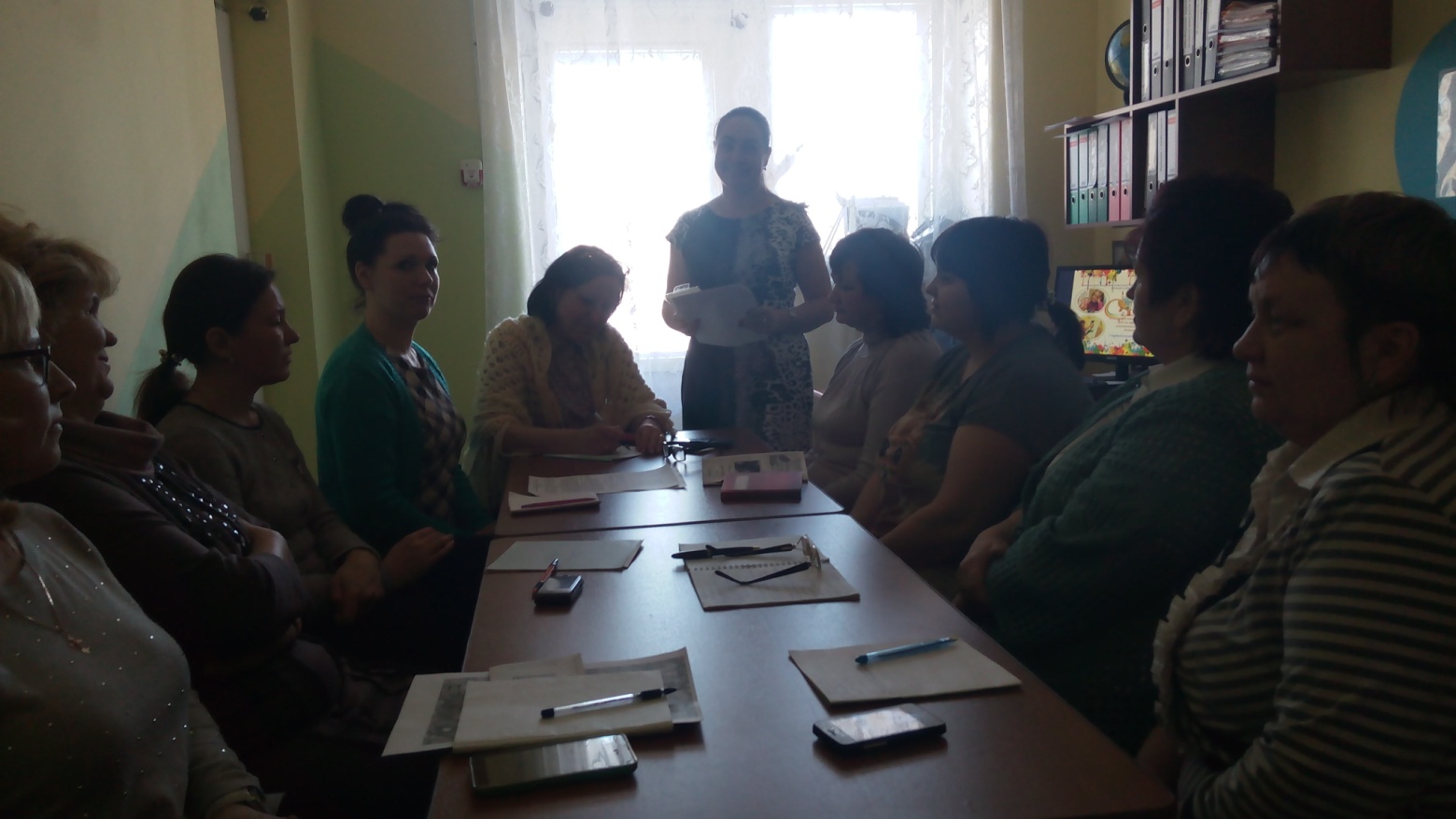 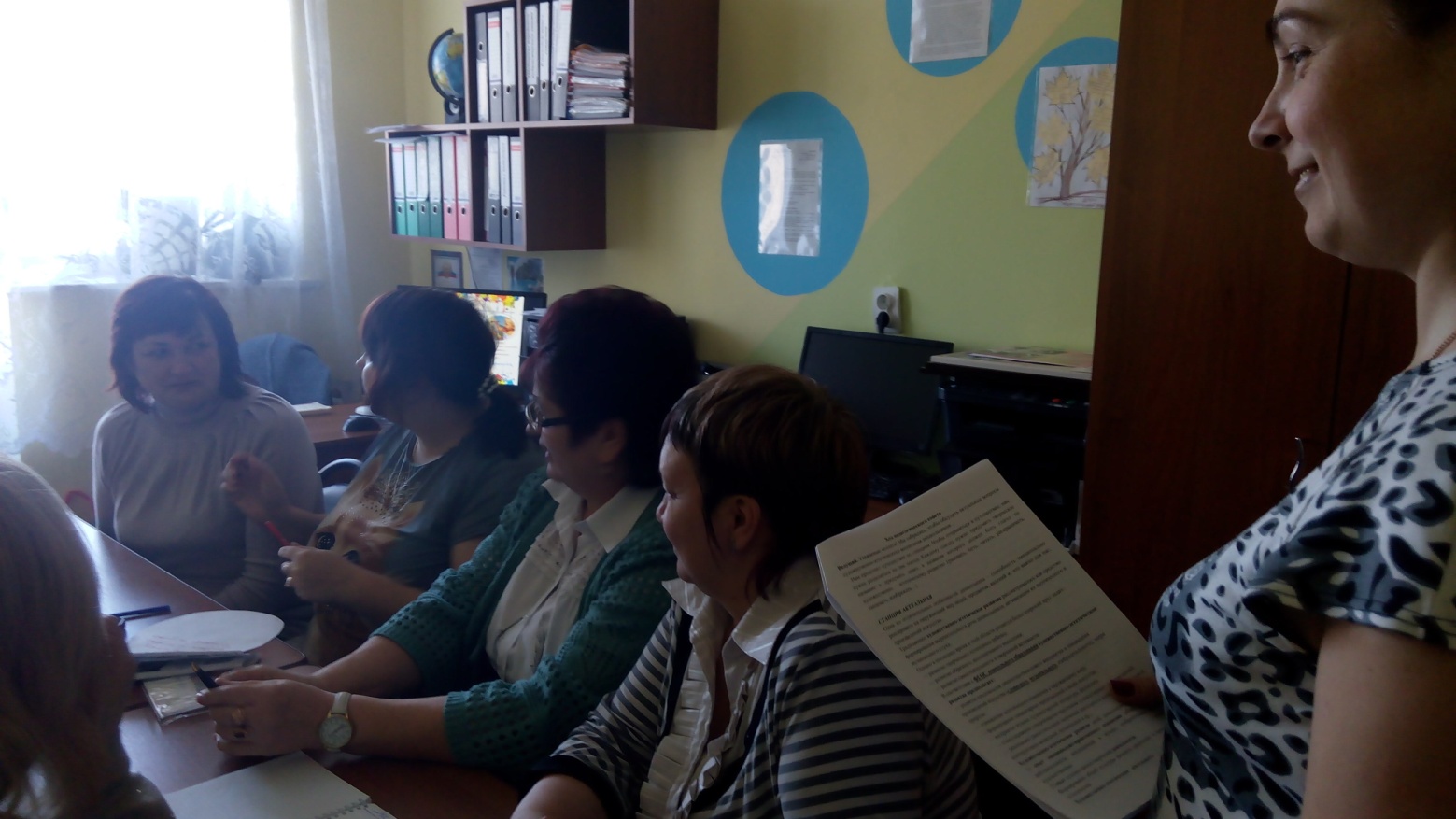 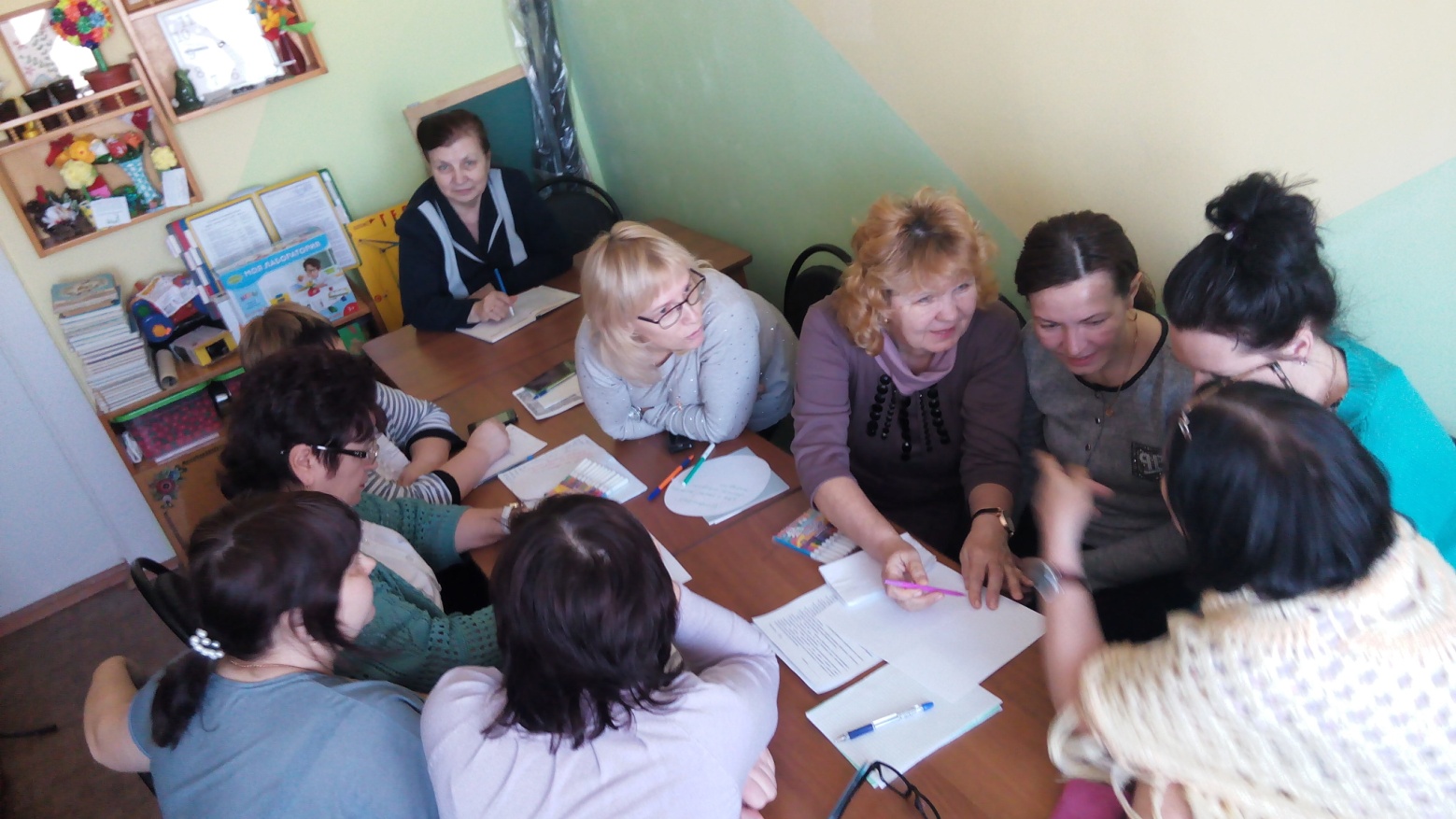 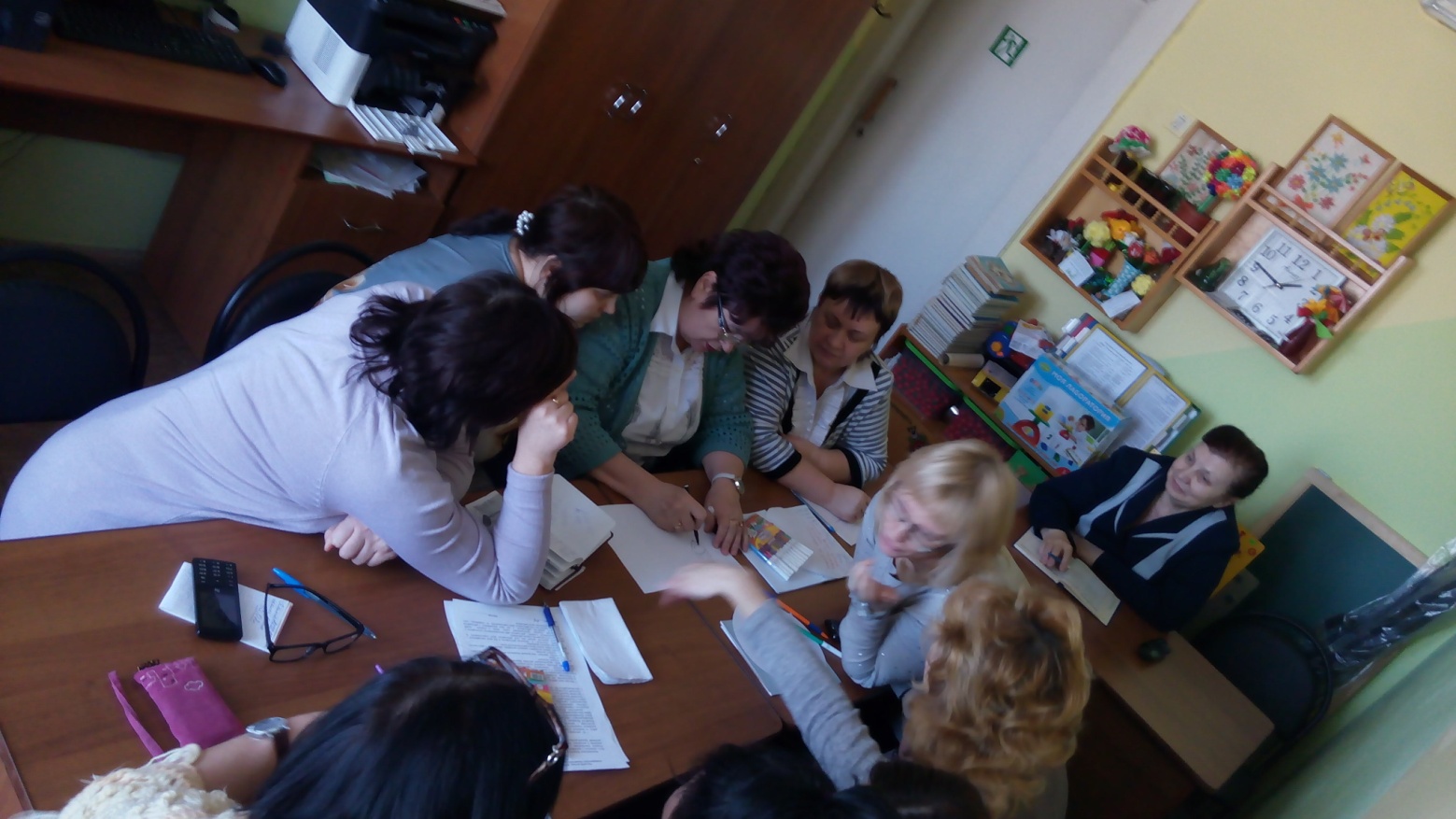 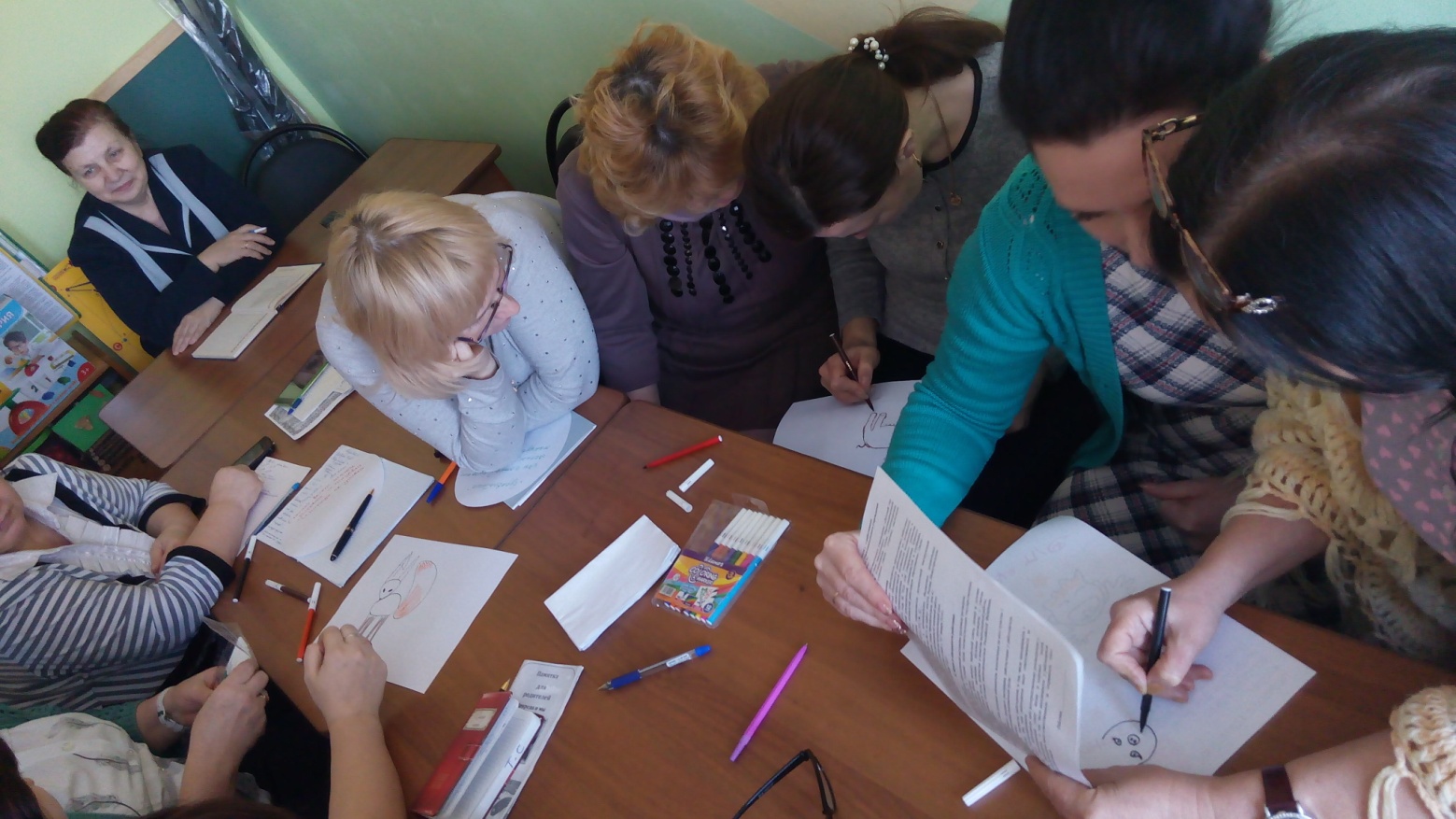 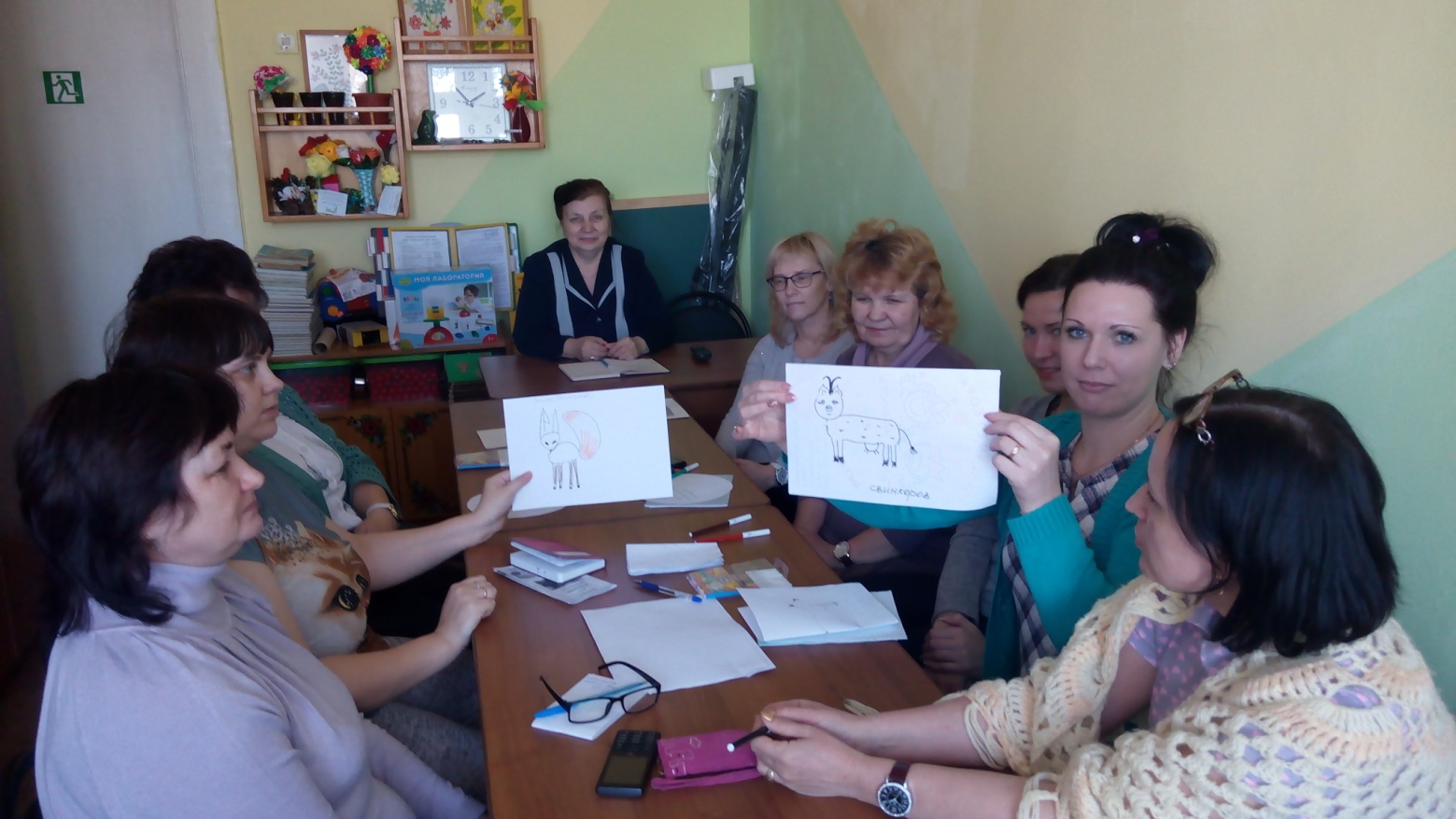 1с и н и й2д е р е в о3г л и н а4ж о с т о в о5з о л о т а я6и г р уш  к а7г о н ч ар 8с к у л ь п т у р а9п р я лк  а